QuestionsÀ quoi sert la division cellulaire?…………………………………………………………………………………………………………………………………………………………………………………………………………………………………………………………………………………………………………Pour se diviser la cellule passe par un cycle cellulaire (série de réaction et de transformation) : Voici les étapes de ce cycle :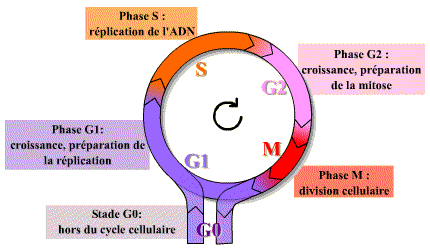 http://www.snv.jussieu.fr/bmedia/cyclecellBM/index.htmQue se passe t-il pendant :La phase G1 : ………………………………………………………………………………………………………………………………………………………………………………………………………………………………………………………………………………………………………………………………………………………………………………………………………………………………………………………………………………………………………………………………………………………………………………………..La phase S : …………………………………………………………………………………………………………………………………………………………………………………………………………………………………………………………………………………………………………………………………………………………………………………………………………………………………………………………………………………………………………………………………………………………………………………………………La phase G2 : ……………………………………………………………………………………………………………………………………………………………………………………………………………………………………………………………………………………………………………………………………………………………………………………………………………………………………………………………..La phase M : ………………………………………………………………………………………………………………………………………………………………………………………………………………………………………………………………………………………………………………………………………………………………………………………………..La phase M correspond à la mitose et la cytocinèseQuelles sont les étapes de la mitose :…………………………………………………………………………………………………………………………………………………………………………………..……………………………………………………………Schématiser l’aspect des cellules pendant ces phases :Pendant la phase S, on parle de la réplication de l’ADNQue signifie : la réplication de L’ADN?…………………………………………………………………………………………………………………………………………….Quelle est l’enzyme de la réplication?…………………………………………………………………………………………………………………………………………..